Tematyka szkolenia: Optodysleksja. Dysleksja wzrokowaMateriał opracowany na podstawie B. Pakuła, Akomodacja, diagnoza i terapia, Warszawa 2019.OPTO-DYSLEKSJA to zespół specyficznych trudności w nauce czytania i pisania, objawiających się jak dysleksja, a wynikających                            z zaburzeń widzenia, takich jak: nieprawidłowa akomodacja oka i zaburzone widzenie obuoczne (zaburzona konwergencja, zez ukryty, zaburzenia fuzji                                            i stereopsji, zaburzenia lokalizacji wzrokowej) oraz nieprawidłowo korygowane wady wzroku. Mylenie zaburzeń ortoptycznych z dysleksją ma charakter masowy. Choć dysleksja wydaje się być powszechna to jednak wciąż jej mechanizmy nie są do końca poznane, być może jedną z przyczyn jest pomijanie w badaniach nad dysleksją zaburzeń widzenia, wynikających ze złej pracy soczewki oka (akomodacja oka) i braku współpracy pomiędzy obydwoma oczami (widzenie obuoczne). Dzieje się tak dlatego, że objawy dysleksji są tożsame z objawami zaburzeń akomodacji oka i widzenia obuocznego.
Należy wskazać również na powiązanie tych zaburzeń z zespołem nadpobudliwości psychoruchowej – na poziomie zaburzeń koncentracji uwagi. Dziecko, które źle widzi nie potrafi skoncentrować się na nauce, nie czyta ze zrozumieniem, nie rozwiązuje zadań, nie nadąża w czytaniu i nie pracuje w takim tempie jak dzieci w klasie.Niezauważanie problemów akomodacyjnych oka, nie badanie oczu pod kątem zaburzeń widzenia obuocznego, nieświadomość społeczna w zakresie zagrożeń psychologicznych i zdrowotnych płynących z tych faktów – dyskryminuje w procesie edukacyjnym i rozwojowym wiele dzieci! Przeprowadzenie diagnozy funkcji wzrokowych może w prosty sposób uchronić dzieci od trudności szkolnych. Badanie takie może być podstawą do zaordynowania odpowiednich ćwiczeń (rehabilitacji ortoptycznej). Zaburzenia akomodacji oka i widzenia obuocznego nie są chorobą, nie są wadą wzroku, choć mogą być z nią powiązane, są najczęściej czasową dysfunkcją – którą w większości przypadków można usunąć odpowiednią higieną życia i ćwiczeniami. Niestety znaczna część nauczycieli, psychologów, pediatrów, rodziców, a nawet okulistów o tym nie wie. Przecież samo dziecko, które ma problemy ze wzrokiem nie wie, że źle widzi, nie ma porównania            w konsekwencji nie umie powiedzieć nam o swoich problemach.
Należy również zaznaczyć, iż dzieje się tak, ponieważ zaburzenia akomodacji oka nie bolą, mięśnie akomodujące nie są unerwione, dlatego nie czujemy, kiedy dochodzi do ich przeciążenia, przemęczenia czy skurczu. Objawy opto dysleksji ściśle powiązane z tym, jak widzi oko, którego akomodacja jest niewłaściwa. Zaburzenia akomodacji oka i widzenia obuocznego powodują, że czytany przez dziecko tekst jest nieostry, czasami podwójny, pulsujący, przemieszczający się, tło wokół liter żółknie (dzieje się tak na chwilę lub na dłużej). Oko akomodując za słabo lub za mocno uzyskuje nieostre obrazy na soczewce. Mózg otrzymując sygnał, że obraz jest nieostry zaprzęga do pracy mięśnie zewnętrzne oka poruszające gałkami ocznymi. Cały układ wysila się i pracuje ponad miarę powodując dyskomfort dla patrzącego. Zmiany te są krótkotrwałe, lecz nawracające. Wzrok wyostrza się i wraca do normy lub nadmiernie wysila i stara się wrócić do normy. Po chwilowym odpoczynku, patrzeniu w dal, kilkakrotnym mrugnięciu znów oczy pracują prawidłowo. Jednakże ten powrót do „normy” jest chwilowy, a problemy akomodacyjne powracają, utrwalają się i pogłębiają. Dziecko, które nie widzi dobrze czytanego tekstu słabo czyta.
Tak więc można stwierdzić, iż w wyniku zaburzeń akomodacji oka i widzenia obuocznego dzieci mają trudności w nauce czytania i pisania (tekst, na który patrzą jest nieostry, rozdwojony, przemieszczający się lub pulsujący. Jego ostrość jest chwilami lepsza a chwilami gorsza, przez co obraz jest niestabilny). Mając problemy z czytaniem i pisaniem dziecko nie koncentruje się na lekcji, a w konsekwencji nudzi się i przeszkadza innym. Osiąga niekiedy dużo gorsze wyniki w nauce od rówieśników. Końcowym efektem psychologicznym tych zaburzeń, podobnie jak w przypadku dysleksji                       i zaburzeń koncentracji uwagi – jest obniżona samoocena i trudności związane z umiejętnością sprawnego funkcjonowania w społeczeństwie. Dzieci stają się sfrustrowane i zestresowane, w wyniku czego mogą być agresywne lub nadmiernie nieśmiałe, mogą zamykać się w sobie lub szukać ucieczki od problemu i akceptacji w środowiskach patologicznych. Optodysleksja – objawy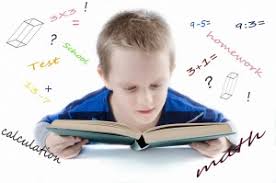 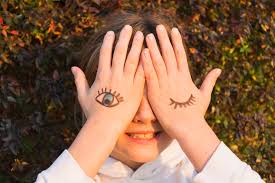 Pisanie:Trudności z pisaniem „w linijkach”;Trudności w przepisywaniu i w pisaniu ze słuchu;Opuszczanie liter lub ich drobnych elementów, końcówek i części wyrazów;Dużo błędów ortograficznych – słaba pamięć wzrokowa;Brzydka grafika pisma;Wolne tempo pisania;Złe rozmieszczenie przestrzenne prac, liter;Czytanie:Wolne, „wymęczone” czytanie;Zamienianie i opuszczanie liter, nieprawidłowe odczytywanie całych wyrazów – słaba pamięć wzrokowaZgadywanie wyrazów;Opuszczanie linii lub odczytywanie tej samej ponownie;Niechęć do czytania, zwłaszcza głośnego;Trudność w interpretacji tekstu- dziecko skupia się na odczytaniu, nie rozumie sensu tekstu.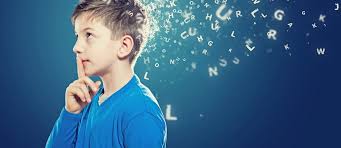 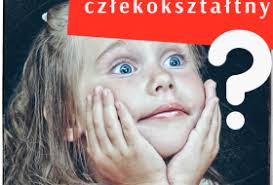 Gdy dziecko jest młodsze może bardzo niechętnie kolorować, wyjeżdżać za linie i nie trzymać się linii podczas rysowania „ślaczków”. Nie jest zainteresowane literami, czytaniem. Spore trudności przysparza gra „Pamięć” („Memory”), nawlekanie korali czy każdego rodzaju przeplatanki.